Opdracht 1: Op de zevende dag was God klaar met Zijn schepping en rustte uit. Sla 1 beurt over.Opdracht 11:God was elke dag blij met wat Hij had gemaakt. Gooi nog een keer.Opdracht 2:Noem vier dieren die beginnen met de letter K.Als dat lukt mag je twee stappen vooruit.(binnen 30 seconden)Opdracht 12:Noem vier stukken fruit/groente die beginnen met de letter B. Als dat lukt mag je twee stappen vooruit.(binnen 30 seconden)Opdracht 3:Eva  en Adam aten van de verboden boom. Ze kregen straf. Ga 5 plaatsen terug.Opdracht 13:God schiep dieren. Huppel 10 tellen rond als een konijn. Gebruik je vingers als oren en roep wortel, wortel, … Opdracht 4:Abel zorgde voor de schapen. Ga op je stoel staan en zing een liedje over een schaap (Bijvoorbeeld:Slaap kindje slaap…). Goed?  2 stappen vooruitOpdracht 14: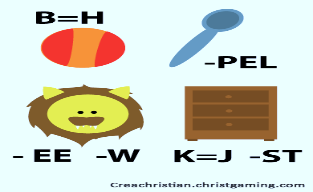 Goed?  2 stappen vooruitOpdracht 5: Los de rebus op.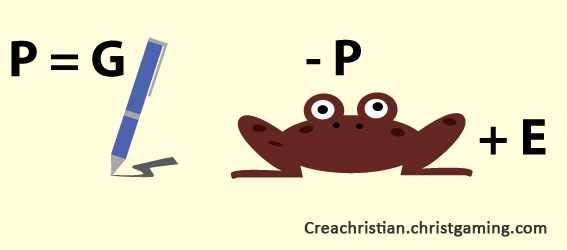 Goed?  2 stappen vooruitOpdracht 15:Soms gaan dingen anders dan je zou willen. Wissel je pion om met één van de tegenspelers. Opdracht 6:Druk handje met een andere speler. De winnaar mag 2 stappen vooruit.Opdracht 16: Zoek 6 verschillen. 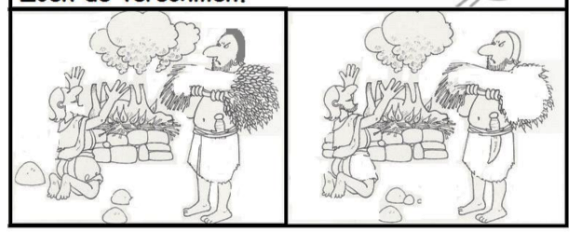 Goed?  2 stappen vooruitOpdracht 7: Wie is Kaïn en wie is Abel? Volg de lijnen en je weet het.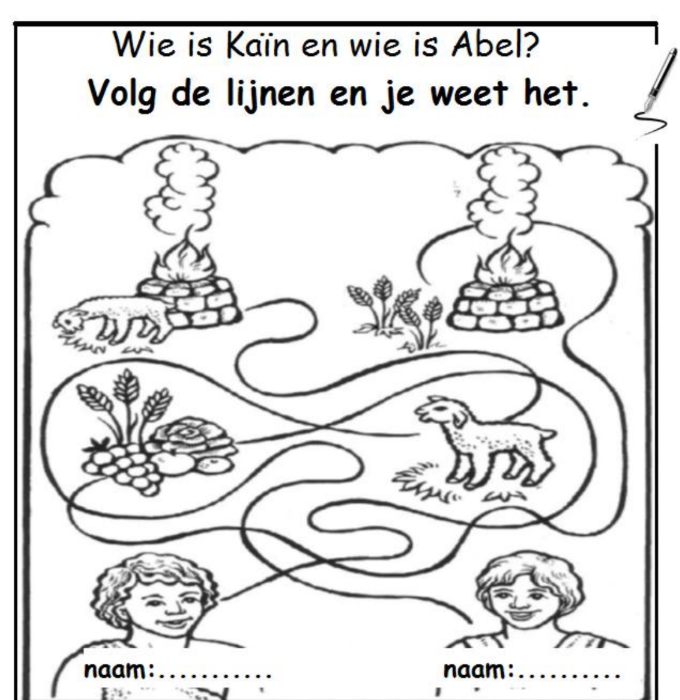 Opdracht 17: Zoek 5 verschillen.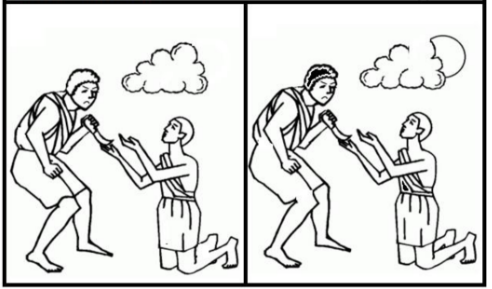 Goed?  2 stappen vooruitOpdracht 8: Adam en Eva moesten weg uit de hof van Eden.Ga 5 plaatsen terug.Opdracht 18:Kaïn doodde Abel. Dit was verdrietig.Sla 1 beurt over.Opdracht 9: Pak pen en papierWie kan in 1 minuut de meeste woorden maken met het woord: scheppingsverhaal.De winnaar mag 2 stappen vooruit.Opdracht 19: Kaïn en Abel bouwden een altaar. Stapel zoveel mogelijk plastic bekertjes op elkaar in 1 minuut. Wie de hoogste toren heeft, mag 2 stappen vooruit.Opdracht 10:Adam was blij dat God Eva had gemaakt. Nu was hij niet meer alleen. Gooi nog een keer.Opdracht 20: Eva at van de vrucht. Opdracht: Eet de appel die bij dit spel hoort op en sla 1 beurt over of laat de appel liggen en ga 2 plaatsen vooruit.  